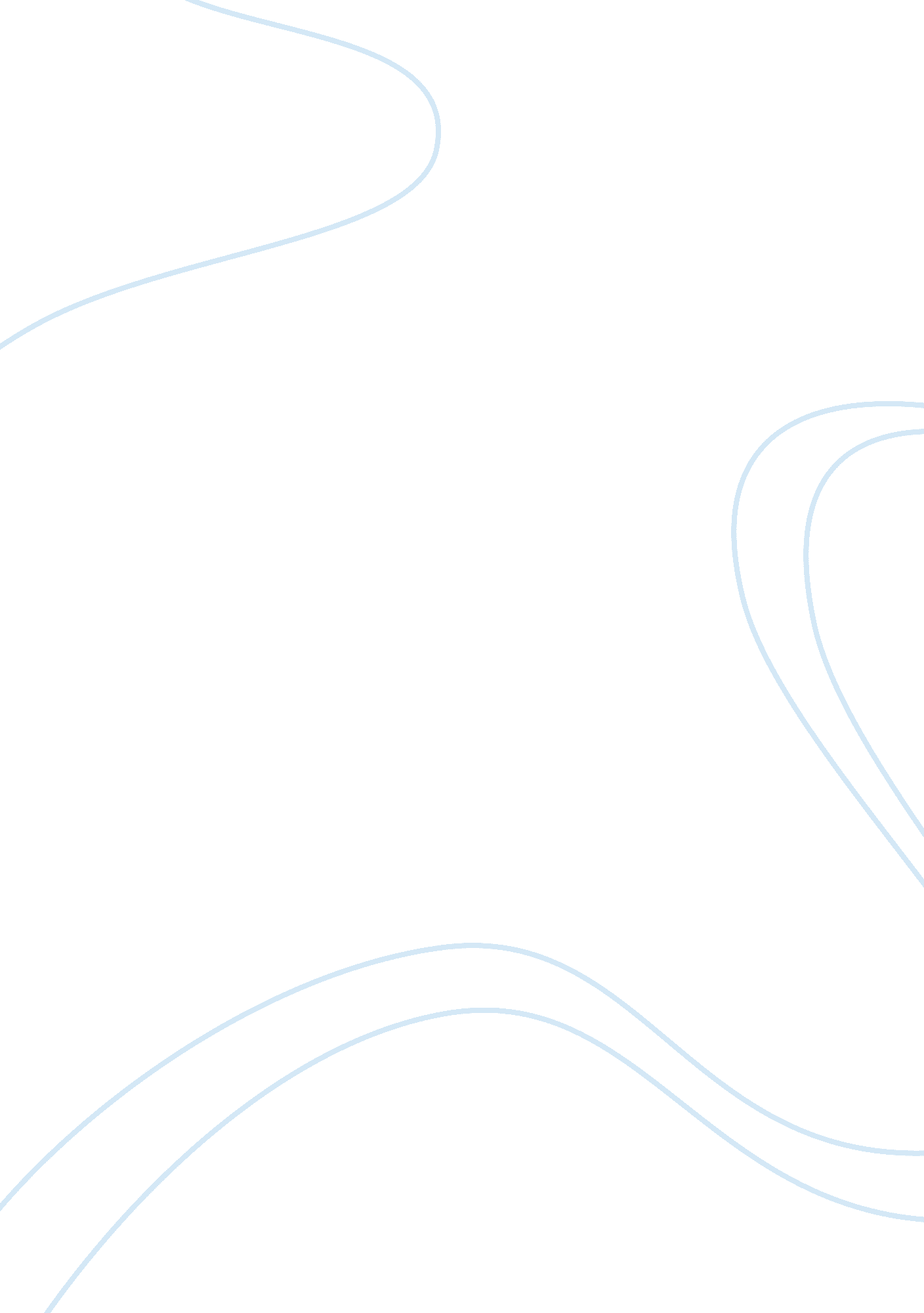 College admission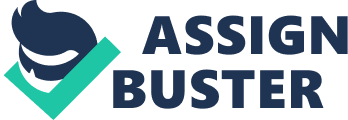 My favourite hobby is golf. Through golf I can express my mood on any given day. From the days I feel relaxed or competitive, golf gives me a release like no other. Golf has taught me pride, patience and how to be a good loser. (I do not lose as much as when I first started playing.) My life would not be complete without golf. 
The crunch of the courses grass under my feet is the best sound in the world. When I grip my club and rip off a perfect swing, all in the world is right. All of my problems, school, home, and social fade away as I watch my ball reach the perfect height and course. As I watch my ball roll onto the green, I feel like I could do anything. When I play a hole, playing under par, there is no feeling like it in the world. 
Of course, golf is not always about great feelings. This game has taught me patience. Sometimes, especially on public courses, rude golfers do not let faster players play through. It can be frustrating waiting on a slow golfer. My patience is also tested when I hit the ball into the water, woods, or a bunker. I usually just take the penalty instead of hitting the ball out of the sand or woods. My patience is also used on my fellow friends who golf. Some of them are only casual golfers, so they joke around and drink beer on the course. This can be irritating when I am having a bad day. I really do not like the distraction, but try to be patient and hold my tongue. 
Another aspect of my golf experience is losing. I have become a graceful loser, but it is hard. I really hate to lose by one or two strokes. When I lose, I replay the game over and over in my head. Generally the next time, I try to improve my game. I find this productive, instead of getting angry and throwing a fit. 
I like to watch golf tournaments. The masters like Tiger Woods, Vijay Singh, and others inspire me to perfect my form. Even though I know that I will never be in their league, I try to learn from them. It is amazing some of the shots that the pros make. I watch the Masters, PGA tour, and recently the Ryder cup like others watch football and wrestling. 
Golf is also another way for me to get a work out. The physical aspect of the sport makes me feel good. Sometimes with school and my other activities it is hard to get outside and be physical. I like to be active as much as possible. Golf allows this to happen. 
I think it is important to have a way to relax. Golf allows this to happen. I think I will be a better student, because I have found a way to reduce my stress level. My studies come first, but after a long stressful day of tests, golf hits the spot. Since I started playing golf my grades have improved. Golf has taught me how to be focused and dedicated to my studies. If I do not finish my school work, I do not allow myself to play golf. Golf is a good motivation to keep up with my studies, and to keep a high grade point average. That is what I like to do when I am not in school. I like golf. 